Стоимость туров в опции «Туры и Цены»Золотой АбрикосЕжедневные туры на 5 днейПроживание: Ереван: "Konyak hotel" 4*, "Comfort Hotel" 3* (в одном из списка или аналогичном)Гарантированный тур от 1 человека.1-й день. Прилет в Ереван. После встречи в аэропорту Еревана отправляемся в отель.Сегодня свободный день. Ночь в Ереване.2-й день. Подтверждается одна из экскурсий – без выбора- Обзорная экскурсия по Еревану.Ереванский Каскад, Театральная площадь, Северный проспект, Театр оперы и балета. Увидим памятник любимому народному персонажу горожан - торговцу цветами Карабала, площадь Республики. Ночь в Ереване.- Хор Вирап. Нораванк. Винная дегустацияАрарат, монастырь у подножия - Хор Вирапа, пристанище Ноя. В ущелье реки Арпа среди красных скал посетим еще одно удивительное место - монастырь Нораванк. Экскурсия по винному заводу. Дегустация армянского вина. Ночь в Ереване. Питание: завтрак3-й день. Севан. СеванованкОзеро Севан. Поднимемся на вершину полуострова Ахтамар. Погуляем, наслаждаясь видами Севанского монастыря и просторами. Ночь в Ереване. С 15/11 по 01/03 программа может быть изменена на (по погодным условиям): Севан. Цахкадзор. КечарисПитание: завтрак4-й день. Гарни. ГегардАрка Чаренца. Языческий Гарни, храм эпохи эллинизма, посвященный Богу Солнца.  Монастырь Гегард. В переводе означает «святое копье» в честь хранившегося в нем долгое время того самого копья, которым пронзили распятого Христа. Копье сейчас в музее Св. Эчмиадзина. Он представляет собой комплекс, состоящий из главной церкви, двух пещерных церквей и усыпальницы. Ночь в Ереване. Питание: завтрак5-й день. Вылет из Еревана. Трансфер в аэропорт. Питание: завтракВ стоимость входитТранспортное обслуживаниеТрансфер аэропорт – отель - аэропортОбслуживание квалифицированного гидаПроживание в гостиницах 3-4* с завтраком (в одном из списка или аналогичном)Возможные доплатыВходные билетыАвиаперелетОбеды, ужиныБилеты на канатную дорогу в Цахкадзоре - оплачиваются на местеВажноОплата производится в рублях РФ по внутреннему курсу компании на день оплаты, опубликованному на сайте.Лицам, имеющим в паспорте какие-либо отметки, свидетельствующие о посещении Абхазии или Южной Осетии, будет отказано во въезде в Грузию.Важно! Въезд иностранцев в Грузию непосредственно через Южную Осетию и Абхазию запрещен – в данном случае грузинские власти расценивают подобный въезд как нелегальный со всеми вытекающими отсюда последствиями (от депортации до заключения под стражу).Турфирма оставляет за собой право изменения порядка проведения экскурсий, а также замены их на равноценные при сохранении общего объема экскурсионной программы.Турфирма оставляет за собой право замены гостиницы на равноценную.ВниманиеКомпания не несет ответственность за погодные условия и режим работы экскурсионных объектов и может внести некоторые изменения в программу, а именно: замена экскурсий на аналогичные, изменение дней проведения экскурсий, объединение экскурсий.Актуальный порядок экскурсий будет указан в ваучере перед началом поездки.Все экскурсии заканчиваются в центре города (трансфер к началу экскурсий осуществляется).В случае неявки туристов к назначенному времени возврат денег за неиспользованные экскурсии не производится.Необходимо прибыть на место встречи в назначенное время, в противном случае ответственность за присоединение к группе полностью ложится на туриста.!!! Экскурсии Гарни. Гегард. Севан. Севанаванк могут быть объединены.Стоимость на человека за заезд, в долларах СШАСтоимость указана на основное место за человека за ночь/ за заезд, носит информационный характер (не учитывает стоимость дополнительных мест, размещение детей, стоимость страховок, пр.) и не является публичной офертой. Итоговая стоимость указывается при бронировании.Konyak Hotel 4*/ Comfort Hotel 3* ***/****. Standart Завтрак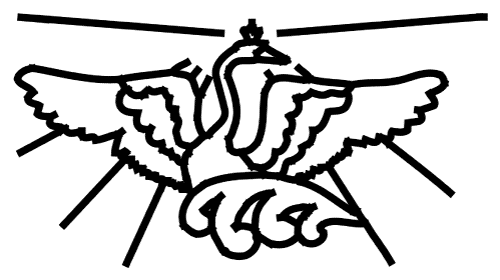 Туристическая компания «Белый Лебедь»тел. +7(495) 505-13-45, +7(495) 978-68-53info@beliylebed.ru   www.beliylebed.ruДаты заездовДлительность1-мест.2-мест.3-мест.С 23.01.24 по 28.12.20244н.515370350